  Stationsjournal  2022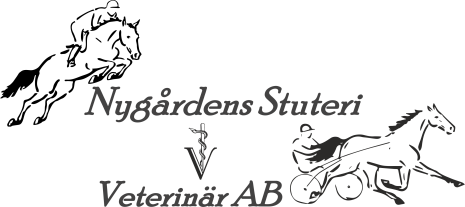 Sto……………………………………………………..Till Hingst…………………………………                                                                                       Stamboks/Reg-nr ……………………………..............Färg ………………………………..
Far……………………………………………………..Mor ………………………………..

Fölat i år? …… Datum ……sto/hingst   Har fölet varit sjukt eller behandlat………………………
Om ditt sto fölat hur lång tid tog det innan efterbörden släppte?....................................................... 
Problem att få dräktig? ………………………………………………………………………………                                                                                      Går ditt stomed valacker?........................................ Har ditt sto haft fång?  ………………..                                                                                                                 Avmaskad senast? ………………………  Medel? ………………………………………………….
Stelkrampsvaccinerad?                       Ja / nej           När senast’?......................................... 
Är stoet och fölet försäkrade?             Ja / nej          Vilket Bolag? ………………………                                                                                                             Andra uppgifter som kan vara oss till hjälp…………………………………………………
……………………………………………………………………………………………..Semin och stationsavgifter.  Semin med färsk transportsperma  5000:-   Semin med fryst sperma  9000:- Alla avgifter är exklusive moms och gäller för 3 brunster.                                                                 Vid dräktighet ingår 3 dräktighetsundersökningar                                                                                                                                   Kostnad förvaring/hantering av fryssperma kan tillkomma                                                                           Extra ultraljud 500:-+ moms                                                                                                            Dagavgifter:   Sto utan föl 160:-  + moms.  Sto med föl 180:- + moms                                                  OBS! Ingen seminverksamhet 17-19 juni ,  Sista semindag i år är 23 Juli.   Stoet med eventuellt föl uppstallas på ägarens egen risk. Stuteriet ansvarar sålunda ej om sto eller föl kommer till skada under vistelsen på stuteriet. Ägaren intygar att så vitt han/hon känner till, att stoet eller fölet de senaste tre veckorna ej visat tecken på smittsam sjukdom och ej heller varit uppstallad i stall där sjuka hästar och smittsam sjukdom förekommit. Om stoet eller fölet skulle behöva veterinärvård och medicinsk behandling tillåter ägaren att detta ombesörjs av stuteriet och därmed godtar ägaren kostnaderna för behandling och vård.                                                                                Vi arbetar enligt branschrekommendation, se www.hingsthallarna.seÄgaren eller företrädaren för stoet har tagit del av stuteriet avgifter. Dessa som skall erläggas kontant när stoet lämnar stuteriet om ej annat avtalats. 
Ägare  …………………………………….personnummer ………………………………
Adress …………………………………… postadress……………………………………
Tel vi alltid kan nå er på………………………………………mail ……………………………ort och datum                                            Underskrift ägare el ställföreträdare  